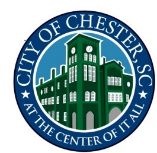 City Council MeetingJune 26, 2023 – 6:30 pmIn PersonMinutesPRESENT: Mayor Carlos Williams. Members of Council: Wade Young, Tabatha Strother, Dave Claytor, Jamie Price, Ursula Boyd-Crosby, Danielle Hughes, Tony Nelson, and Robbie King-BoydABSENT:  Call to OrderThe meeting was called to order by Mayor Williams at 6:30 pm.Roll Call9 Present at the time of roll call (8 In Person) and (1 virtually, Hughes)PrayerCouncilwoman Strother offered prayer.Pledge Council recited The Pledge of Allegiance and The Civility Pledge. New BusinessApproval of MinutesCouncilwoman Strother made a motion to accept the minutes with necessary changes. Councilwoman Nelson second the motion. The motion passed unanimous (9-0)City Administrator’s Report – Information OnlyCity Administrator, Malik Whitaker presented the City Administrator’s Report as information only. No action was taken. Second Reading of Ordinance 2023-05 Budget Ordinance Councilwoman Strother made a motion to accept second reading of Ordinance 2023-05 Budget Ordinance. Councilman Young second the motion. The motion passed unanimous (9-0). Consideration of Ordinances and ResolutionSpecial Events Committee PolicyCouncilwoman Strother made a motion to accept the Special Events Committee Policy. Councilman Young second the motion. The motion passed unanimous (9-0). City Administrator’s UpdatesCity Administrator Malik Whitaker provided an update on the following: Unfinished BusinessNoneNew BusinessCity of Chester Audited Financials PresentationMr. Will Wall of Love Bailey and Associates, LLC. presented City Council with the audit of the financial statements. No action was taken.Equipment and technology funding requestCity Administrator Whitaker presented a memorandum requesting fund from ARPA fund for: Public Works - $61,500 to purchase a software system that will automate code enforcement, building permits, and business license. Implementation cost is $27,500, and annual software cost is $34,000. Parks & Recreation - $300,000 in ARPA funds to purchase a new HVAC system for the pool room at the City Aquatic & Fitness Center. Public Safety (Police) - $57,500 in ARPA Funds to purchase camera with automated license plate recognition technology (ALPR). $49,000 to purchase a subscription-based gunfire locator service. Councilman Price made a motion to accept Memorandum to use ARPA funds to purchase cameras and gunshot locator. Councilman Claytor second the motion. The vote was as follows: 7 in favor: (Williams, Young, Strother, Claytor, Hughes, Nelson, Price), 1 opposed: (King-Boyd), and 1sustained: (Boyd-Crosby). The motion carried.Mainstreet SC/TrainingCity Administrator Whitaker presented the Council with information regarding Mainstreet SC – America. He provided a background Mainstreet and the application process. Councilwoman Strother provided additional information. No action was taken. Commission Profile Form City Administrator Whitaker presented a revised copy of the Commission Profile form. With no other business, Councilwoman Strother made a motion to adjourn the meeting.  Motion was second by Councilwoman Hughes.  The meeting was adjourned at 6:41pm.Respectfully Submitted,Marquita FairMunicipal Clerk   